				Risk Assessment Form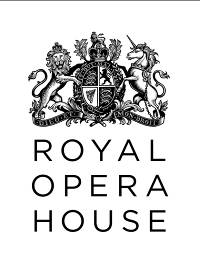 (add lines if necessary)Risk MatrixShow/Task: Opera and Ballet concerts: Live From Covent Garden Location/Area: Main StageDressing RoomsAshton StudioDate: 05.06.2020Review date: 13.06.2020Assessment completed by: Catherine Martin-JonesBrief Description of Show/Task:  Brief Description of Show/Task:  Brief Description of Show/Task:  Brief Description of Show/Task:  Brief Description of Show/Task:  A series of Concerts ‘Live From Covent Garden’: First Concert on Saturday 13 June with a pianist and three singers and two Royal Ballet dancers. This document covers first rehearsal for singers and music director Thursday 11 June, rehearsals on Friday 12 June and rehearsals and performance Saturday 13 JunePlease see also: Risk Assessment:  ‘COVID-19 SECURE’ SITE.Guidance taken from Current Government guidance looking particularly at Government document on ‘Infection Prevention and Control guidance’. In order to ensure the guidance below is adhered to, we are assigning a Covid-19 monitor for each day on site as follows:Thursday 11 June: Cormac Simms/ Heather WalkerFriday 12 June: Cormac Simms/ Emma WilsonSaturday 13 June: Caroline Dalziel/ Catherine Martin- Jones.In addition, each team leader is responsible for briefing their teams on the guidance before they arrive on site and when they arrive. A series of Concerts ‘Live From Covent Garden’: First Concert on Saturday 13 June with a pianist and three singers and two Royal Ballet dancers. This document covers first rehearsal for singers and music director Thursday 11 June, rehearsals on Friday 12 June and rehearsals and performance Saturday 13 JunePlease see also: Risk Assessment:  ‘COVID-19 SECURE’ SITE.Guidance taken from Current Government guidance looking particularly at Government document on ‘Infection Prevention and Control guidance’. In order to ensure the guidance below is adhered to, we are assigning a Covid-19 monitor for each day on site as follows:Thursday 11 June: Cormac Simms/ Heather WalkerFriday 12 June: Cormac Simms/ Emma WilsonSaturday 13 June: Caroline Dalziel/ Catherine Martin- Jones.In addition, each team leader is responsible for briefing their teams on the guidance before they arrive on site and when they arrive. A series of Concerts ‘Live From Covent Garden’: First Concert on Saturday 13 June with a pianist and three singers and two Royal Ballet dancers. This document covers first rehearsal for singers and music director Thursday 11 June, rehearsals on Friday 12 June and rehearsals and performance Saturday 13 JunePlease see also: Risk Assessment:  ‘COVID-19 SECURE’ SITE.Guidance taken from Current Government guidance looking particularly at Government document on ‘Infection Prevention and Control guidance’. In order to ensure the guidance below is adhered to, we are assigning a Covid-19 monitor for each day on site as follows:Thursday 11 June: Cormac Simms/ Heather WalkerFriday 12 June: Cormac Simms/ Emma WilsonSaturday 13 June: Caroline Dalziel/ Catherine Martin- Jones.In addition, each team leader is responsible for briefing their teams on the guidance before they arrive on site and when they arrive. A series of Concerts ‘Live From Covent Garden’: First Concert on Saturday 13 June with a pianist and three singers and two Royal Ballet dancers. This document covers first rehearsal for singers and music director Thursday 11 June, rehearsals on Friday 12 June and rehearsals and performance Saturday 13 JunePlease see also: Risk Assessment:  ‘COVID-19 SECURE’ SITE.Guidance taken from Current Government guidance looking particularly at Government document on ‘Infection Prevention and Control guidance’. In order to ensure the guidance below is adhered to, we are assigning a Covid-19 monitor for each day on site as follows:Thursday 11 June: Cormac Simms/ Heather WalkerFriday 12 June: Cormac Simms/ Emma WilsonSaturday 13 June: Caroline Dalziel/ Catherine Martin- Jones.In addition, each team leader is responsible for briefing their teams on the guidance before they arrive on site and when they arrive. A series of Concerts ‘Live From Covent Garden’: First Concert on Saturday 13 June with a pianist and three singers and two Royal Ballet dancers. This document covers first rehearsal for singers and music director Thursday 11 June, rehearsals on Friday 12 June and rehearsals and performance Saturday 13 JunePlease see also: Risk Assessment:  ‘COVID-19 SECURE’ SITE.Guidance taken from Current Government guidance looking particularly at Government document on ‘Infection Prevention and Control guidance’. In order to ensure the guidance below is adhered to, we are assigning a Covid-19 monitor for each day on site as follows:Thursday 11 June: Cormac Simms/ Heather WalkerFriday 12 June: Cormac Simms/ Emma WilsonSaturday 13 June: Caroline Dalziel/ Catherine Martin- Jones.In addition, each team leader is responsible for briefing their teams on the guidance before they arrive on site and when they arrive. No.HazardThose at RiskRisk ScoreWithout control measuresRisk ScoreWithout control measuresRisk ScoreWithout control measuresExisting Control MeasuresMust be implemented and communicated to all who may be affectedRisk Score With control measuresRisk Score With control measuresRisk Score With control measuresAdditional control measures requiredWho will ensure actions are done?And when?No.HazardThose at RiskSeverityLikelihoodRiskExisting Control MeasuresMust be implemented and communicated to all who may be affectedSeverityLikelihoodRiskAdditional control measures requiredWho will ensure actions are done?And when?1Risk of Covid19 infection due to crowds at site access points breaching government advice on social distancing measures.ROH staff and artistsROH staff working onsite day to day. 3412Only pre-authorized personnel are permitted to access the ROH.Staff in building are strictly kept to a minimum with teams multi-tasking to limit number of bodies at ROH.Staff do not leave the building during working hours.Staggered rehearsal and arrival times.Staff gather outside and practice social distancing while waiting for temperature screeningKeep 2m distance if there is a queue at Main Entrance.313Planning: xxxxxOn site: Security at main entrance2Risk of Covid19  infection due to close contact with ROH staff and other contractorsAs above3412ROH staff and artists to practice 2 metre social distance (with those outside of their household) throughout working (for distance for rehearsing or performing see 3) on site.ROH staff and artists to use stairs rather than lift where possible to allow practicing of social distancing ROH staff and artists will avoid touching any surfaces unnecessary and will regularly wash hands as per government guidance.All visitors to clean surfaces thoroughly both before and after use.  ROH staff and artists to access minimal spaces and stick to pre-defined routes in the buildingROH staff and artists to bring all food and drink with them and not to share food with those outside their householdsArtists to do their own hair and make upArtists bring any other items that they require with them (e.g. towel).Artists to bring their own music scores and not share music Dressing Rooms:One artist per dressing room or members of the same household share a dressing room.No access to any other staff (from a different household) to the dressing room.Dressing rooms cleaned at the end of each day.Showers are not available unless specifically requested.Piano playing and tuningPiano to be wiped down with antibacterial wipes after moving/ each tune and at the end of a rehearsal / performance.326Casting has taken into account households where social distancing is not possible:Francesca and Cesar are a household (Royal Ballet)Antonio and Pam Pappano are one household (Music director, Pianist and Page turner)During the daytime while staff are on site, and where possible, doors on key routes to be propped open to reduce touch points.ALL whilst on site. RB/ RO to communicate briefing information to artists.Line/ Team Managers to brief teams before arrival on site and everyone working on site to have a monitor to report to. Ian Brown, Head of Facilities to ensure that DOC clean dressing rooms after each day on site.3Risk of Covid 19 infection from singing or aerosol effect during rehearsal and performance.As above3412Singing and projecting one’s voice:The science for the potential increase threat of spreading Covid-19 by singing and projecting one’s voice is not clear nor is the necessary gap between singers and anyone else.  As a precaution, we willallow 3m distance either side of a singer and 6m distance in front of a singer.Anyone facing them will wear PPE:In this case, the singers will face away from the piano and directly face the camera operators who will wear PPE. Aerosol effect as a result of singing:We have discussed the potential aerosol effect of singers in each other’s spaces.  We cannot get a conclusive scientific opinion on this and most people believe that the aerosol effect is not something to be concerned about with soloists (a separate RA will need to be applied to choirs/ chorus).  The precautions we are putting in place are:Singers can move in and out of the same space as long as there is at least a 30 second gap Singers must approach that space from behind (ie not through where the previous singer has sung)Artists to be directed and rehearsed in how to safely enter/ leave the stage safely by Technical and acting Stage Manager xxxxx All have agreed to commit to this whilst on site. Production Meeting 09.06.2020. xxxxx to lead on cueing artists.4Risk of infection during travel to and from siteAs above3515Avoid travel at peak rush hour Avoid public transportTransportation to and from site will be either via bicycle or by taxiAll guests will wash hands for 20 seconds or hand sanitize upon arrivalTaxi company have appropriate Covid19 measures in place and advertised.3265Key artist or member of staff fails temperature check on entranceAs above5315ROH guidelines state that if ROH an member of staff or an artist fails temperature check twice they will not be admitted into ROH. If a key staff member or artist fails the temperature check then a replacement may need to be found at short notice.If it is not possible to replace the individual at the last minute a decision will need to be taken to amend the running order or cancel the performance. 515Risk Assessment to be shared with Executive team so that all are aware of the risk and possible contingency plans.Line Managers as required.6Lack of First Aiders on site due to majority of staff WFH or on furloughAs above5210Qualified first aiders in the building to be included on staff list.ROH security to be notified of duties to be carried out and locationSecurity contact number to be provided to staff carrying out the testing and confirmed on arrival.4147Risk of covid19 infection due to close contact with first aidersAs above3412PPE to be worn by First Aiders when carrying out any tasks that involve direct contact.Anyone experiencing any Covid-19 symptoms will be sent home in a taxi.Anyone leaving site due to suspected Covid-19 to follow government guidance regarding social distancing and testing and report back if it is confirmed as Coronavirus so that relevant parties can be informed.3138Risk of Covid19 infection due to low level of Personal Hygiene As above3412Wash hands before entering each new location when possible and again on leaving.Avoid touching face/eyes/nose/mouth with unwashed hands and cover your cough or sneeze with a tissue or the small of your elbow and throw the tissue it in the bin Regular breaks for handwashing to be factored into the work day. 313ALL9Fire Evacuation while on siteAs above3515In the event of an evacuation ROH has clear evacuation procedure to follow. Evacuation and assembly at meeting point to be carried out whilst maintaining social distancing.In the absence or normal fire wardens, names to checked against project approval forms for that day by security.  326Security to ensure Project approval forms are available in the event of an evacuation. Ashton StudioAshton StudioAshton StudioAshton StudioAshton StudioAshton StudioAshton StudioAshton StudioAshton StudioAshton StudioAshton StudioAshton Studio10COVID 19 Ballet studio  Francesca Hayward/ Cesar Corrales/ Kevin O’Hare 3 3 9 Rehearsals in xxxxx  Only two dancers (FH/CC) and choreographer (WM) to maintain social distancing, as practical for the purposes of rehearsal.  Cleaning regime will be implemented for pre/post rehearsal.  No other activities will take place, the studio is reserved solely for ‘Live from…’ rehearsals FH and CC to use xxxxx to travel between Stage Level dressing rooms and Level 6 studio.  Limit time on site to rehearsal sessions.  31 3 The manager responsibleName and Role:Signature:I will ensure that the controls are implemented and, as a result, the above task/show under my control can proceed.I will ensure that the controls are implemented and, as a result, the above task/show under my control can proceed.The main findings of the risk assessment must be shared with interested parties, stakeholders and team members. The main findings of the risk assessment must be shared with interested parties, stakeholders and team members. Name and Role:Date:  Signature:Name and Role:Date:  Signature:Name and Role:Date:  Signature:Level of Potential Injury (Severity)Level of Potential Injury (Severity)Level of Potential Injury (Severity)Level of Potential Injury (Severity)Level of Potential Injury (Severity)No ActionFirst AidMinor InjuryMajor InjuryDeathChance of Injury (Likelihood)Very Unlikely12345Chance of Injury (Likelihood)Unlikely246810Chance of Injury (Likelihood)Possible3691215Chance of Injury (Likelihood)Likely48121620Chance of Injury (Likelihood)VeryLikely510152025